	Warszawa, dnia 		Pieczątka jednostki organizacyjnej UMFCJego Magnificencja RektorUniwersytetu Muzycznego Fryderyka Chopina Wniosek o utworzenie staży artystycznych	(nazwa jednostki organizacyjnej UMFC)zwraca się o utworzenie na 		(nazwa jednostki organizacyjnej UMFC) staży artystycznych o nazwie 	W załączeniu przesyłam informację o organizowanych stażach i inne wymagane dokumenty, stosownie do postanowień § 7 ust. 2 Regulaminu Staży Artystycznych w Uniwersytecie Muzycznym Fryderyka Chopina.	Kierownik jednostki organizacyjnej UMFCZałączniki:	Warszawa, dnia		Pieczątka jednostki organizacyjnej UMFCJego Magnificencja RektorUniwersytetu Muzycznego Fryderyka Chopina Wniosek o likwidację stażu artystycznego	(nazwa jednostki organizacyjnej UMFC)zwraca się o likwidację na 		(nazwa jednostki organizacyjnej UMFC) stażu artystycznego o nazwie 	W załączeniu przesyłam informację o przyczynach likwidacji stażu i inne wymagane dokumenty, stosownie do postanowień § 9 Regulaminu Staży Artystycznych w Uniwersytecie Muzycznym Fryderyka Chopina.	Kierownik jednostki organizacyjnej UMFCZałączniki: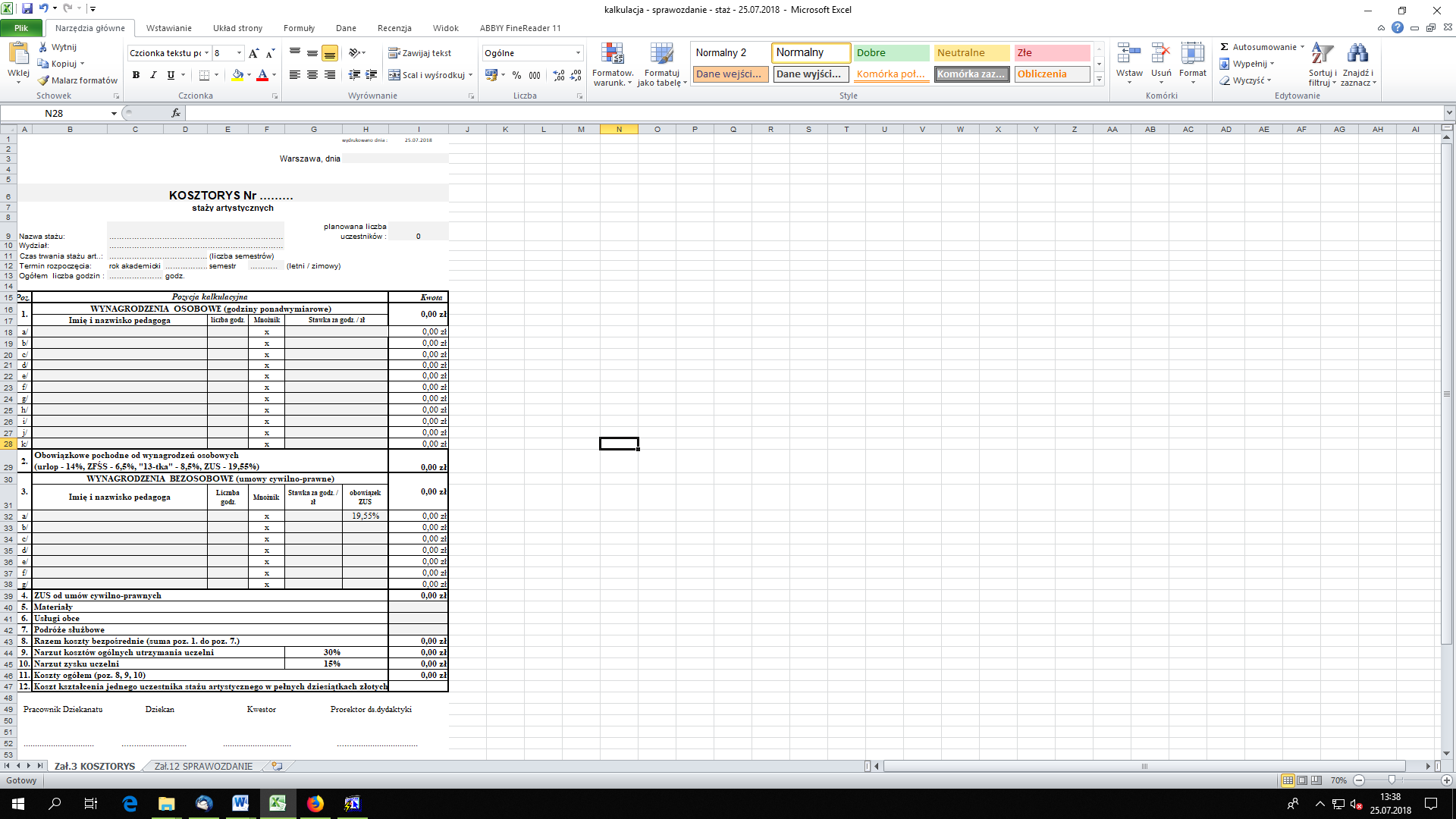 	Warszawa, dnia 		Nazwa jednostki organizacyjnej UMFC	Pan/Pani 		zam. 	DECYZJANa podstawie art. 207 ust. 1 ustawy z dnia 27 lipca 2005 r. – Prawo o szkolnictwie wyższym (t.j. Dz. U. 2017, poz. 2183 z późn. zm.) w związku z art. 104 ustawy z dnia 14 czerwca 1960 r. – Kodeks postępowania administracyjnego (t.j. Dz. U. z 2017 r. poz. 1257, z późn. zm.) oraz § 11 ust. 3 Regulaminu Staży Artystycznych w Uniwersytecie Muzycznym Fryderyka Chopina, stanowiącym załącznik do Zarządzenia Rektora Uniwersytetu Muzycznego Fryderyka Chopina nr ……….. z dnia ………………….. 2018 r., w wyniku przeprowadzonego postępowania rekrutacyjnego (nie) został/a Pan/Pani przyjęty/a na Staż Artystyczny 	UZASADNIENIE DECYZJI O PRZYJĘCIU NA STAŻ ARTYSTYCZNYWobec uwzględnienia żądania strony w całości odstąpiono od uzasadnienia decyzji na podstawie artykułu 107 § 4 Kodeksu postępowania administracyjnego.UZASADNIENIE DECYZJI O NIE PRZYJĘCIU NA STAŻ ARTYSTYCZNYDecyzja powyższa została podjęta z uwagi na:- niedopełnienie warunków formalnych przewidzianych Regulaminem Staży Artystycznych w Uniwersytecie Muzycznym Fryderyka Chopina, o których był/a Pan/i powiadomiony/a, w szczególności 	- niezadawalającego przebiegu postępowania kwalifikacyjnego.POUCZENIEOd niniejszej decyzji przysługuje odwołanie do Rektora UMFC w terminie 14 dni od dnia doręczenia decyzji. Odwołanie składa się za pośrednictwem Kierownika jednostki organizacyjnej UMFC, który wydał decyzję.W trakcie biegu terminu do wniesienia odwołania od decyzji, strona może zrzec się prawa do wniesienia odwołania wobec Kierownika jednostki organizacyjnej UMFC, który wydał decyzję. Z dniem doręczenia Kierownikowi jednostki organizacyjnej UMFC oświadczenia o zrzeczeniu się prawa do wniesienia odwołania przez stronę, decyzja staje się ostateczna i prawomocna. Wzór oświadczenia o zrzeczeniu się prawa do wniesienia odwołania stanowi załącznik do niniejszej Decyzji.	       ………………………………….	Kierownik jednostki organizacyjnej UMFC	Warszawa, dnia 		Nazwa jednostki organizacyjnej UMFC	Pan/Pani 		zam. 	DECYZJANa podstawie art. 43 ust. [2, 2a, 3] oraz art. 43 ust. 4 pkt. 2 ustawy z dnia 27 lipca 2005 r. – Prawo o szkolnictwie wyższym (t.j. Dz. U. 2017 r. poz. 2183 z późn. zm.) w związku z art. 104 ustawy z dnia 14 czerwca 1960 r. – Kodeks postępowania administracyjnego (t.j. Dz. U. z 2017 r. poz. 1257, z późn. zm.) oraz § 11 ust. 3 Regulaminu Staży Artystycznych w Uniwersytecie Muzycznym Fryderyka Chopina, stanowiącym załącznik do Zarządzenia Rektora Uniwersytetu Muzycznego Fryderyka Chopina nr ……….. z dnia………………….. 2018 r., w wyniku przeprowadzonego postępowania rekrutacyjnego (nie) został/a Pan/Pani przyjęty/a na Staż Artystyczny 	UZASADNIENIE DECYZJI O PRZYJĘCIU NA STAŻ ARTYSTYCZNYWobec uwzględnienia żądania strony w całości odstąpiono od uzasadnienia decyzji na podstawie artykułu 107 §  4 Kodeksu postępowania administracyjnego.UZASADNIENIE DECYZJI O NIE PRZYJĘCIU NA STAŻ ARTYSTYCZNY Decyzja powyższa została podjęta z uwagi na:- niedopełnienie warunków formalnych przewidzianych Regulaminem Staży Artystycznych w Uniwersytecie Muzycznym Fryderyka Chopina, o których był/a Pan/i powiadomiony/a, w szczególności 	- niezadawalającego przebiegu postępowania kwalifikacyjnego1.POUCZENIEOd niniejszej decyzji przysługuje prawo zwrócenia się do Rektora UMFC z wnioskiem o ponowne rozpatrzenie sprawy, w terminie 14 dni od dnia doręczenia decyzji. Zamiast wniosku o ponowne rozpatrzenie sprawy strona może wnieść skargę na niniejszą decyzję, w razie stwierdzenia jej niezgodności z prawem, do Wojewódzkiego Sądu Administracyjnego w Warszawie. Skargę wnosi się w dwóch egzemplarzach w terminie 30 dni od daty doręczenia decyzji za pośrednictwem Rektora UMFC. Wniesienie skargi wiąże się z koniecznością uiszczenia przez stronę wpisu na rachunek ww. sądu w kwocie 200 zł. Strona składająca skargę do sądu administracyjnego może ubiegać się o zwolnienie od kosztów albo przyznanie prawa pomocy.W trakcie biegu terminu do wniesienia wniosku o ponowne rozpatrzenie sprawy, strona może zrzec się prawa do wniesienia wniosku o ponowne rozpatrzenie sprawy wobec Rektora UMFC. Z dniem doręczenia oświadczenia o zrzeczeniu się prawa do wniesienia wniosku o ponowne rozpatrzenie sprawy przez stronę, decyzja staje się ostateczna i prawomocna. Wzór oświadczenia o zrzeczeniu się prawa do wniesienia wniosku o ponowne rozpatrzenie sprawy stanowi załącznik do niniejszej Decyzji.	Rektor UMFC(format legitymacji szer.75 mm, wys.105 mm)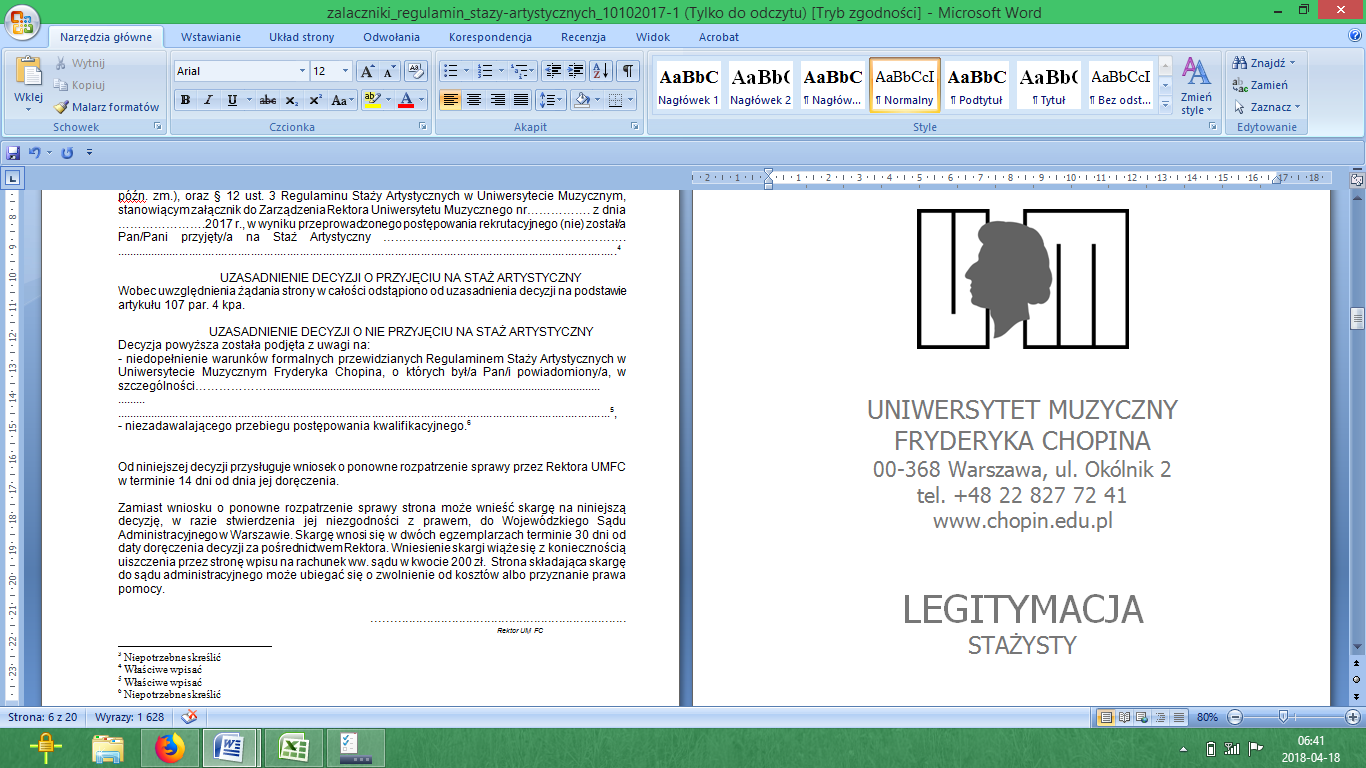 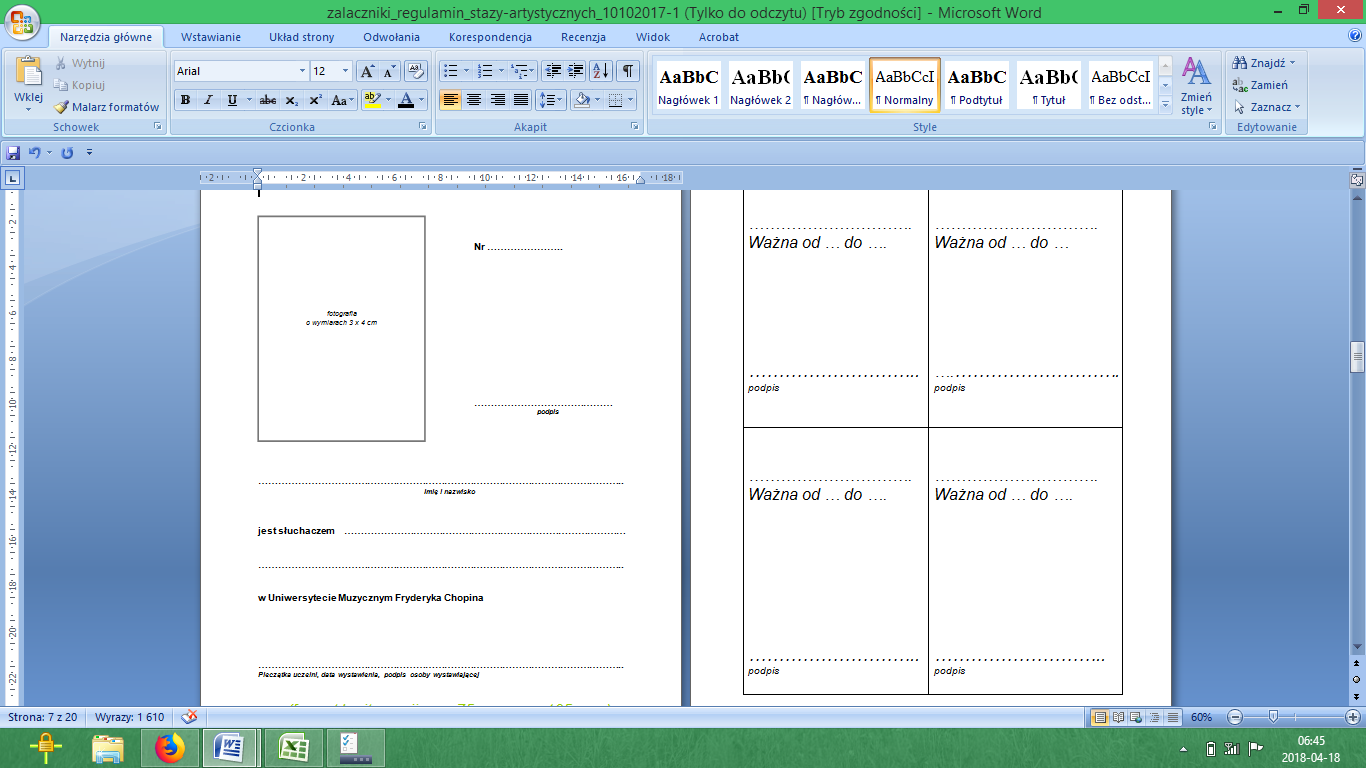 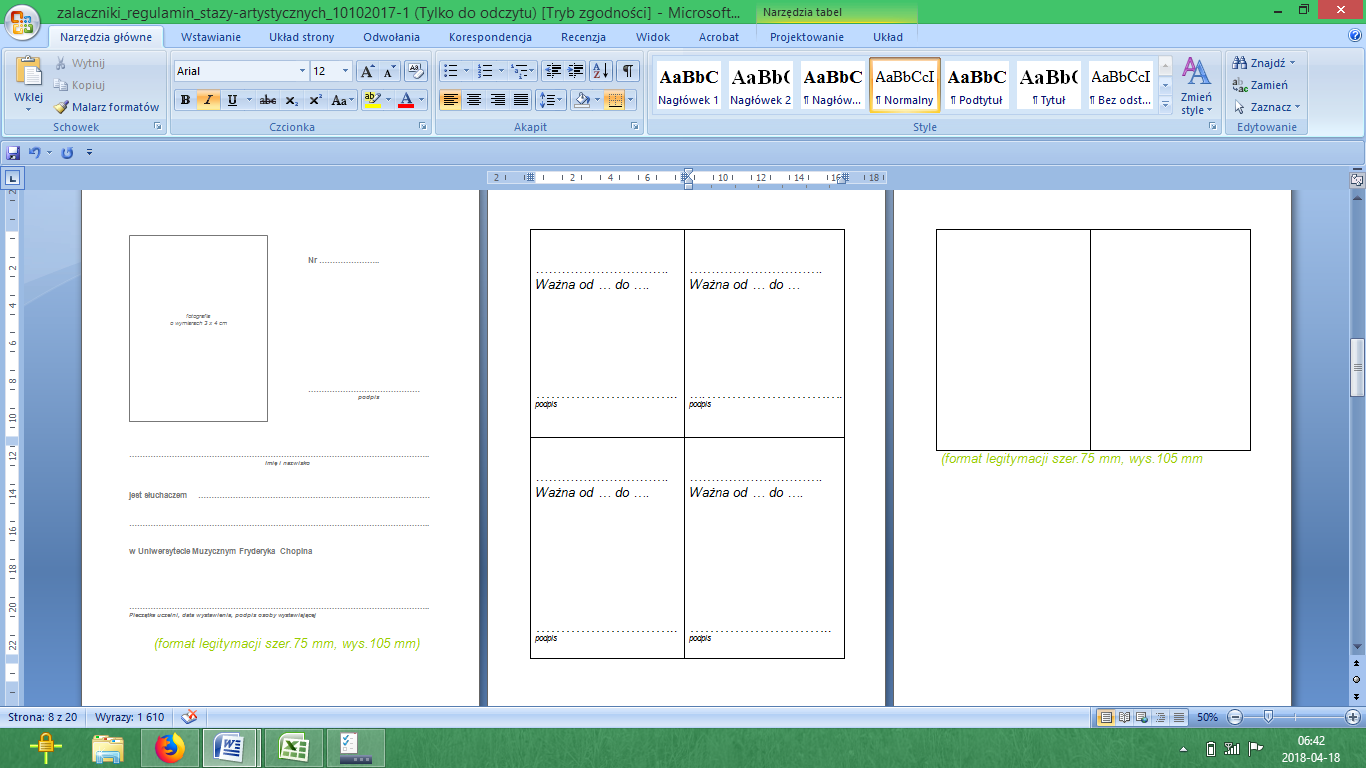 	Warszawa, dnia ........................KARTA OBIEGOWASłuchacz/ka ............................................................................................................................(imię i nazwisko, nr karty słuchacza)Stażu artystycznego  ..............................................................................................................dokonał/a rozliczeń i uregulował/a zobowiązania:1. Biblioteka Główna			.............................................................................(data pieczęć i podpis)2. Sekretariat Staży Artystycznych          ............................................................................(data pieczęć i podpis)3. Dział Finansowo-Księgowy	.............................................................................(data pieczęć i podpis)4. Dział Administracyjno-Gospodarczy	............................................................................(data pieczęć i podpis)5. Magazyn instrumentów	.............................................................................(data pieczęć i podpis)W celu otrzymania świadectwa należy złożyć:wypełnioną kompletnie kartę obiegową;ksero dowodu wpłaty za wydanie świadectwa – opłata w wysokości ......... zł na rachunek bankowy Uniwersytetu Muzycznego Fryderyka Chopina: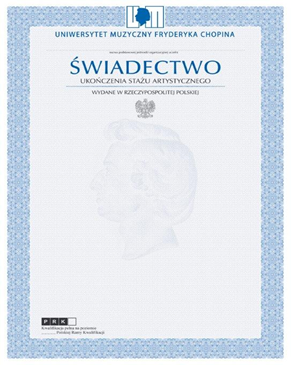 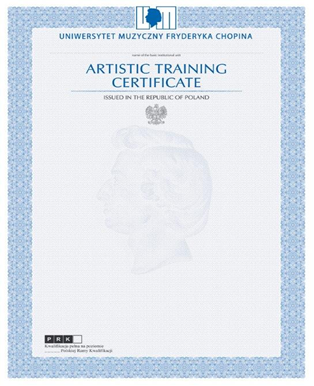 Jego Magnificencja RektorUniwersytetu Muzycznego Fryderyka Chopina PODANIEo przyjęcie na staż artystycznyUprzejmie proszę o przyjęcie na staż artystyczny 		(nazwa stażu artystycznego)prowadzony na Wydziale 		(nazwa wydziału)	(podpis kandydata)Do podania załączam:ZobowiązanieW przypadku przyjęcia mnie na staż artystyczny w UMFC, zobowiązuję się do przestrzegania Regulaminu staży artystycznych w Uniwersytecie Muzycznym Fryderyka Chopina oraz uiszczenia opłaty z tytułu odbywania stażu artystycznego. 	(podpis kandydata)Oświadczam, że dane zawarte w pkt. 1, 2 i 3 są zgodne z dowodem osobistym:seria i numer: ........................................... wydanym przez: ...............................................................albo innym dowodem tożsamości .......................................................................................................wydanym przez: ..................................................................................................................................OświadczenieWyrażam zgodę na przetwarzanie moich danych osobowych przez Uniwersytet Muzyczny Fryderyka Chopina w celu otrzymania praw i wykonania obowiązków wynikających m.in. z ustawy z dnia 27.07.2005r. Prawo o szkolnictwie wyższym (t.j. Dz. U. 2017, poz. 2183 z późn. zm.). POUCZENIEAdministratorem Danych Osobowych jest Rektor Uniwersytetu Muzycznego Fryderyka Chopina, ul. Okólnik 2 w Warszawie. Każdemu przysługuje prawo do: dostępu do swoich danych, uzyskania na ich temat informacji, sprostowania danych, usunięcia danych, ograniczenia przetwarzania, przenoszenia danych oraz sprzeciwu wobec przetwarzania danych (w tym profilowania, o ile takie będzie dokonywane) na podstawie obowiązujących przepisów prawa w obszarze ochrony danych osobowych.(podpis kandydata)	Warszawa, dnia 		Nazwa jednostki organizacyjnej UMFC	Pan/Pani 		zam. 	DECYZJANa podstawie art. 207 ust. 1 ustawy z dnia 27 lipca 2005 r. – Prawo o szkolnictwie wyższym (t.j. Dz. U. 2017, poz. 2183 z późn. zm.) w związku z art. 104 ustawy z dnia 14 czerwca 1960 r. – Kodeks postępowania administracyjnego (t.j. Dz. U. 2017, poz. 1257 z późn. zm.) oraz § 17 ust. 3  Regulaminu Staży Artystycznych w Uniwersytecie Muzycznym Fryderyka Chopina, stanowiącym załącznik do Zarządzenia Rektora Uniwersytetu Muzycznego Fryderyka Chopina nr ………… z dnia .............. 20.... r., został/a Pan/Pani skreślony/a z listy stażystów
	UZASADNIENIE DECYZJI O SKREŚLENIU Z LISTY STAŻYSTÓWWobec:pisemnej rezygnacji ze stażu,niewniesienia w ustalonym terminie opłaty za staż,otrzymania kary w postaci skreślenia z listy stażystów,…………………………………………………………………1został/a Pan/i skreślony/a* z dniem ................. z listy uczestników stażu
artystycznego 	POUCZENIEOd niniejszej decyzji przysługuje odwołanie do Rektora UMFC w terminie 14 dni od dnia doręczenia decyzji. Odwołanie składa się za pośrednictwem Kierownika jednostki organizacyjnej UMFC, który wydał decyzję.W trakcie biegu terminu do wniesienia odwołania od decyzji, strona może zrzec się prawa do wniesienia odwołania wobec Kierownika jednostki organizacyjnej UMFC, który wydał decyzję. Z dniem doręczenia Kierownikowi jednostki organizacyjnej UMFC oświadczenia o zrzeczeniu się prawa do wniesienia odwołania przez stronę, decyzja staje się ostateczna i prawomocna. Wzór oświadczenia o zrzeczeniu się prawa do wniesienia odwołania stanowi załącznik do niniejszej Decyzji.	Kierownik jednostki organizacyjnej UMFCDo wiadomości otrzymuje:Kwestor UMFC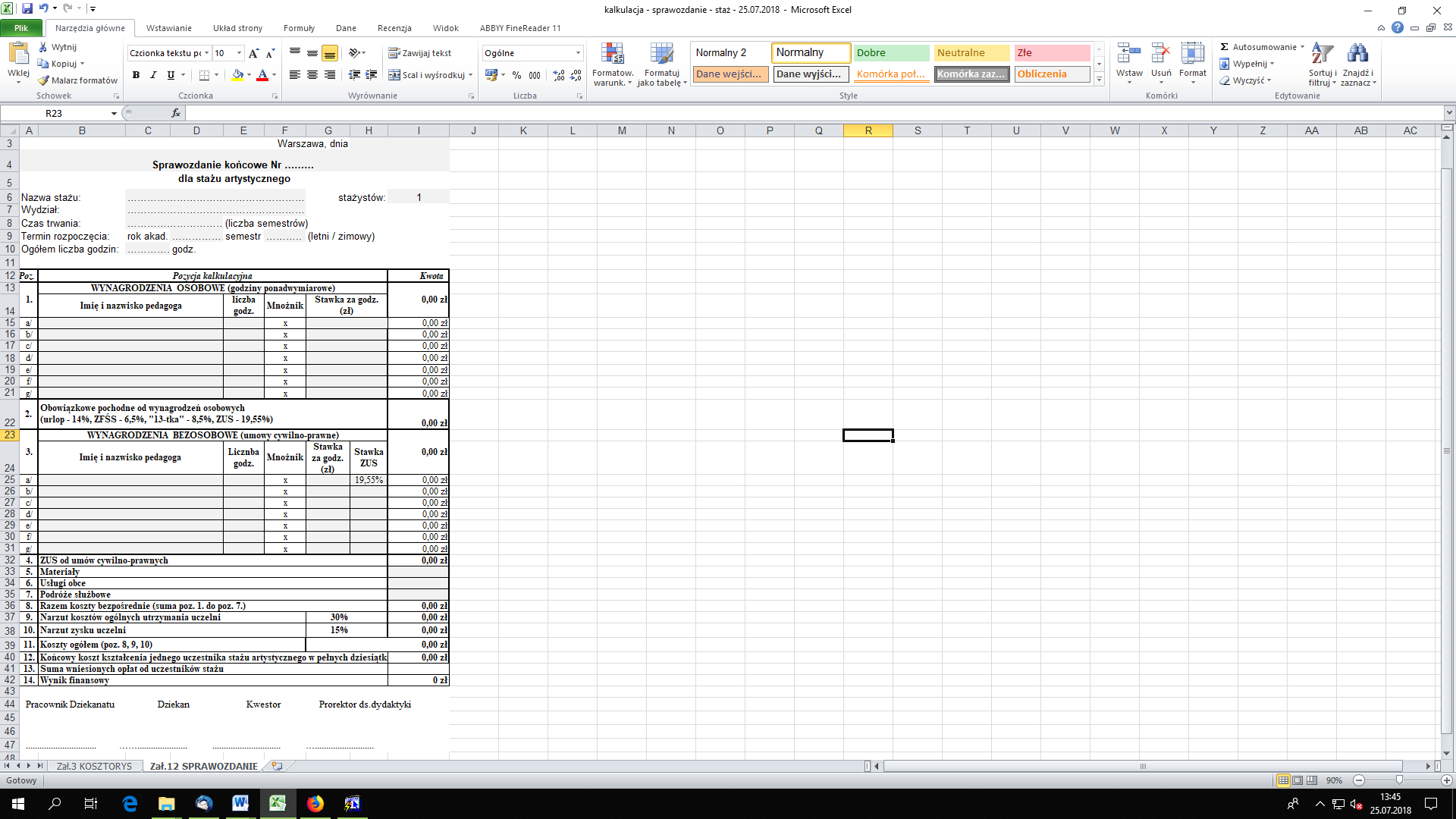 ....................................................................................(imię i nazwisko)........................................................................................................................................(adres stałego zameldowania)Warszawa, dnia ................. 20..... r.Lp.Spis dokumentówPokwitowanie w przypadku odbioru dokumentów przez kandydata.......................................................  (data i podpis).......................................................  (data i podpis).......................................................  (data i podpis).......................................................  (data i podpis).......................................................  (data i podpis)KWESTIONARIUSZ OSOBOWYKWESTIONARIUSZ OSOBOWYKWESTIONARIUSZ OSOBOWYKWESTIONARIUSZ OSOBOWYKWESTIONARIUSZ OSOBOWYKWESTIONARIUSZ OSOBOWYKWESTIONARIUSZ OSOBOWYKWESTIONARIUSZ OSOBOWYKWESTIONARIUSZ OSOBOWYKWESTIONARIUSZ OSOBOWYKWESTIONARIUSZ OSOBOWYKWESTIONARIUSZ OSOBOWY1. Imię (imiona): ........................... : ............................. Nazwisko:  ................................................1. Imię (imiona): ........................... : ............................. Nazwisko:  ................................................1. Imię (imiona): ........................... : ............................. Nazwisko:  ................................................1. Imię (imiona): ........................... : ............................. Nazwisko:  ................................................1. Imię (imiona): ........................... : ............................. Nazwisko:  ................................................1. Imię (imiona): ........................... : ............................. Nazwisko:  ................................................1. Imię (imiona): ........................... : ............................. Nazwisko:  ................................................1. Imię (imiona): ........................... : ............................. Nazwisko:  ................................................1. Imię (imiona): ........................... : ............................. Nazwisko:  ................................................1. Imię (imiona): ........................... : ............................. Nazwisko:  ................................................1. Imię (imiona): ........................... : ............................. Nazwisko:  ................................................1. Imię (imiona): ........................... : ............................. Nazwisko:  ................................................1. Imię (imiona): ........................... : ............................. Nazwisko:  ................................................1. Imię (imiona): ........................... : ............................. Nazwisko:  ................................................1. Imię (imiona): ........................... : ............................. Nazwisko:  ................................................1. Imię (imiona): ........................... : ............................. Nazwisko:  ................................................1. Imię (imiona): ........................... : ............................. Nazwisko:  ................................................1. Imię (imiona): ........................... : ............................. Nazwisko:  ................................................        a) nazwisko rodowe: ................................................................................................................        a) nazwisko rodowe: ................................................................................................................        a) nazwisko rodowe: ................................................................................................................        a) nazwisko rodowe: ................................................................................................................        a) nazwisko rodowe: ................................................................................................................        a) nazwisko rodowe: ................................................................................................................        a) nazwisko rodowe: ................................................................................................................        a) nazwisko rodowe: ................................................................................................................        a) nazwisko rodowe: ................................................................................................................        a) nazwisko rodowe: ................................................................................................................        a) nazwisko rodowe: ................................................................................................................        a) nazwisko rodowe: ................................................................................................................        a) nazwisko rodowe: ................................................................................................................        a) nazwisko rodowe: ................................................................................................................        a) nazwisko rodowe: ................................................................................................................        a) nazwisko rodowe: ................................................................................................................        a) nazwisko rodowe: ................................................................................................................        a) nazwisko rodowe: ................................................................................................................         b) imiona rodziców: ...............................................              ......................................................         b) imiona rodziców: ...............................................              ......................................................         b) imiona rodziców: ...............................................              ......................................................         b) imiona rodziców: ...............................................              ......................................................         b) imiona rodziców: ...............................................              ......................................................         b) imiona rodziców: ...............................................              ......................................................         b) imiona rodziców: ...............................................              ......................................................         b) imiona rodziców: ...............................................              ......................................................         b) imiona rodziców: ...............................................              ......................................................         b) imiona rodziców: ...............................................              ......................................................         b) imiona rodziców: ...............................................              ......................................................         b) imiona rodziców: ...............................................              ......................................................         b) imiona rodziców: ...............................................              ......................................................         b) imiona rodziców: ...............................................              ......................................................         b) imiona rodziców: ...............................................              ......................................................         b) imiona rodziców: ...............................................              ......................................................         b) imiona rodziców: ...............................................              ......................................................         b) imiona rodziców: ...............................................              ......................................................(matka)(matka)(matka)(matka)(matka)(matka)(matka)(matka)(matka)(ojciec)(ojciec)(ojciec)(ojciec)(ojciec)(ojciec)2. Data urodzenia: ......-.....-………     ....................................       ....................................................2. Data urodzenia: ......-.....-………     ....................................       ....................................................2. Data urodzenia: ......-.....-………     ....................................       ....................................................2. Data urodzenia: ......-.....-………     ....................................       ....................................................2. Data urodzenia: ......-.....-………     ....................................       ....................................................2. Data urodzenia: ......-.....-………     ....................................       ....................................................2. Data urodzenia: ......-.....-………     ....................................       ....................................................2. Data urodzenia: ......-.....-………     ....................................       ....................................................2. Data urodzenia: ......-.....-………     ....................................       ....................................................2. Data urodzenia: ......-.....-………     ....................................       ....................................................2. Data urodzenia: ......-.....-………     ....................................       ....................................................2. Data urodzenia: ......-.....-………     ....................................       ....................................................2. Data urodzenia: ......-.....-………     ....................................       ....................................................2. Data urodzenia: ......-.....-………     ....................................       ....................................................2. Data urodzenia: ......-.....-………     ....................................       ....................................................2. Data urodzenia: ......-.....-………     ....................................       ....................................................2. Data urodzenia: ......-.....-………     ....................................       ....................................................2. Data urodzenia: ......-.....-………     ....................................       ....................................................(dzień-miesiąc-rok)(dzień-miesiąc-rok)(dzień-miesiąc-rok)(dzień-miesiąc-rok)(dzień-miesiąc-rok)(miejsce urodzenia)(miejsce urodzenia)(miejsce urodzenia)(miejsce urodzenia)(miejsce urodzenia)(miejsce urodzenia)(miejsce urodzenia)(województwo)(województwo)(województwo)(województwo)3. Obywatelstwo: …………………... 3. Obywatelstwo: …………………... 3. Obywatelstwo: …………………... 3. Obywatelstwo: …………………... 3. Obywatelstwo: …………………... 3. Obywatelstwo: …………………... 3. Obywatelstwo: …………………... 3. Obywatelstwo: …………………... 4. Nr ewid. (PESEL)   |__|__|__|__|__|__|__|__|__|__|__|4. Nr ewid. (PESEL)   |__|__|__|__|__|__|__|__|__|__|__|4. Nr ewid. (PESEL)   |__|__|__|__|__|__|__|__|__|__|__|4. Nr ewid. (PESEL)   |__|__|__|__|__|__|__|__|__|__|__|4. Nr ewid. (PESEL)   |__|__|__|__|__|__|__|__|__|__|__|4. Nr ewid. (PESEL)   |__|__|__|__|__|__|__|__|__|__|__|4. Nr ewid. (PESEL)   |__|__|__|__|__|__|__|__|__|__|__|4. Nr ewid. (PESEL)   |__|__|__|__|__|__|__|__|__|__|__|4. Nr ewid. (PESEL)   |__|__|__|__|__|__|__|__|__|__|__|4. Nr ewid. (PESEL)   |__|__|__|__|__|__|__|__|__|__|__|4. Adres zameldowania: .............................................................4. Adres zameldowania: .............................................................4. Adres zameldowania: .............................................................4. Adres zameldowania: .............................................................4. Adres zameldowania: .............................................................4. Adres zameldowania: .............................................................4. Adres zameldowania: .............................................................4. Adres zameldowania: .............................................................4. Adres zameldowania: .............................................................4. Adres zameldowania: .............................................................4. Adres zameldowania: .............................................................4. Adres zameldowania: .............................................................4. Adres zameldowania: .............................................................4. Adres zameldowania: .............................................................4. Adres zameldowania: ...........................................................................................................................................................................................(ulica)(ulica)(ulica)(ulica)(ulica)(ulica)(ulica)(ulica)(ulica)(ulica)(ulica)(ulica)(nr domu, mieszkania)(nr domu, mieszkania)(nr domu, mieszkania).............................................................................................................................................................................................................................................................................................................................................................................................................................................................................................................................................................................................................................................................................................................................................................................................................................(kod pocztowy)(miejscowość, gmina)(miejscowość, gmina)(miejscowość, gmina)(miejscowość, gmina)(miejscowość, gmina)(miejscowość, gmina)(miejscowość, gmina)(miejscowość, gmina)(miejscowość, gmina)(miejscowość, gmina)(miejscowość, gmina)(miejscowość, gmina)(miejscowość, gmina)(miejscowość, gmina)(telefon, e-mail)(telefon, e-mail)(telefon, e-mail)Adres do korespondencji: ................................................................Adres do korespondencji: ................................................................Adres do korespondencji: ................................................................Adres do korespondencji: ................................................................Adres do korespondencji: ................................................................Adres do korespondencji: ................................................................Adres do korespondencji: ................................................................Adres do korespondencji: ................................................................Adres do korespondencji: ................................................................Adres do korespondencji: ................................................................Adres do korespondencji: ................................................................Adres do korespondencji: ................................................................Adres do korespondencji: ................................................................Adres do korespondencji: ................................................................Adres do korespondencji: ..........................................................................................................................................................................................................(ulica)(ulica)(ulica)(ulica)(ulica)(ulica)(ulica)(ulica)(ulica)(ulica)(ulica)(ulica)(nr domu, mieszkania)(nr domu, mieszkania)(nr domu, mieszkania).............................................................................................................................................................................................................................................................................................................................................................................................................................................................................................................................................................................................................................................................................................................................................................................................................................(kod pocztowy)(miejscowość, gmina)(miejscowość, gmina)(miejscowość, gmina)(miejscowość, gmina)(miejscowość, gmina)(miejscowość, gmina)(miejscowość, gmina)(miejscowość, gmina)(miejscowość, gmina)(miejscowość, gmina)(miejscowość, gmina)(miejscowość, gmina)(miejscowość, gmina)(miejscowość, gmina)(telefon, e-mail)(telefon, e-mail)(telefon, e-mail)5. Wykształcenie:  ...............................................................................................................................5. Wykształcenie:  ...............................................................................................................................5. Wykształcenie:  ...............................................................................................................................5. Wykształcenie:  ...............................................................................................................................5. Wykształcenie:  ...............................................................................................................................5. Wykształcenie:  ...............................................................................................................................5. Wykształcenie:  ...............................................................................................................................5. Wykształcenie:  ...............................................................................................................................5. Wykształcenie:  ...............................................................................................................................5. Wykształcenie:  ...............................................................................................................................5. Wykształcenie:  ...............................................................................................................................5. Wykształcenie:  ...............................................................................................................................5. Wykształcenie:  ...............................................................................................................................5. Wykształcenie:  ...............................................................................................................................5. Wykształcenie:  ...............................................................................................................................5. Wykształcenie:  ...............................................................................................................................5. Wykształcenie:  ...............................................................................................................................5. Wykształcenie:  ...............................................................................................................................(nazwa uczelni)(nazwa uczelni)(nazwa uczelni)(nazwa uczelni)(nazwa uczelni)(nazwa uczelni)(nazwa uczelni)(nazwa uczelni)(nazwa uczelni)(nazwa uczelni)(nazwa uczelni)(nazwa uczelni)(nazwa uczelni)....................................................................................................................................................................................................................................................................................................................................................................................................................................................................................................................................................................................................................................................................................................................................................................................................................................................................................................................................................................................................................................................................................................................................................................................................................................................................................................................................................................................................................................................................................................................................................................................................................................................................................................................................................................................................................................................................................................................(wydział)(wydział)(wydział)(wydział)(wydział)(kierunek)(kierunek)(kierunek)(kierunek)(kierunek)(kierunek)(specjalność)(specjalność)(specjalność)(specjalność)(specjalność)(specjalność)(specjalność)Tytuł zawodowy:   ..........................................................................................            ..................Tytuł zawodowy:   ..........................................................................................            ..................Tytuł zawodowy:   ..........................................................................................            ..................Tytuł zawodowy:   ..........................................................................................            ..................Tytuł zawodowy:   ..........................................................................................            ..................Tytuł zawodowy:   ..........................................................................................            ..................Tytuł zawodowy:   ..........................................................................................            ..................Tytuł zawodowy:   ..........................................................................................            ..................Tytuł zawodowy:   ..........................................................................................            ..................Tytuł zawodowy:   ..........................................................................................            ..................Tytuł zawodowy:   ..........................................................................................            ..................Tytuł zawodowy:   ..........................................................................................            ..................Tytuł zawodowy:   ..........................................................................................            ..................Tytuł zawodowy:   ..........................................................................................            ..................Tytuł zawodowy:   ..........................................................................................            ..................Tytuł zawodowy:   ..........................................................................................            ..................Tytuł zawodowy:   ..........................................................................................            ..................Tytuł zawodowy:   ..........................................................................................            ..................(licencjat, inżynier, magister)(licencjat, inżynier, magister)(licencjat, inżynier, magister)(licencjat, inżynier, magister)(licencjat, inżynier, magister)(licencjat, inżynier, magister)(licencjat, inżynier, magister)(licencjat, inżynier, magister)(licencjat, inżynier, magister)(licencjat, inżynier, magister)(licencjat, inżynier, magister)(licencjat, inżynier, magister)(licencjat, inżynier, magister)(licencjat, inżynier, magister)(licencjat, inżynier, magister)(rok ukończenia studiów)6. Poziom znajomości języków obcych:6. Poziom znajomości języków obcych:6. Poziom znajomości języków obcych:6. Poziom znajomości języków obcych:6. Poziom znajomości języków obcych:6. Poziom znajomości języków obcych:6. Poziom znajomości języków obcych:6. Poziom znajomości języków obcych:6. Poziom znajomości języków obcych:6. Poziom znajomości języków obcych:6. Poziom znajomości języków obcych:6. Poziom znajomości języków obcych:6. Poziom znajomości języków obcych:6. Poziom znajomości języków obcych:6. Poziom znajomości języków obcych:6. Poziom znajomości języków obcych:6. Poziom znajomości języków obcych:6. Poziom znajomości języków obcych:        j. angielski        j. angielski        j. angielski        j. angielskikomunikatywny[_]komunikatywny[_]komunikatywny[_]średnio zaawansowany[_]średnio zaawansowany[_]średnio zaawansowany[_]średnio zaawansowany[_]średnio zaawansowany[_]średnio zaawansowany[_]biegły[_]biegły[_]biegły[_][ x ] = tak[ x ] = tak        j. niemiecki        j. niemiecki        j. niemiecki        j. niemiecki[_][_][_][_][_][_][_][_][_][_][_][_]        j. francuski        j. francuski        j. francuski        j. francuski[_][_][_][_][_][_][_][_][_][_][_][_]        j. ...............        j. ...............        j. ...............        j. ...............[_][_][_][_][_][_][_][_][_][_][_][_]..........................................................................(miejscowość i data)............................................................................(podpis  kandydata)